大阪府工賃向上計画支援事業「買いたくなるパッケージ講座（10月8日‣15日）」参加申込用紙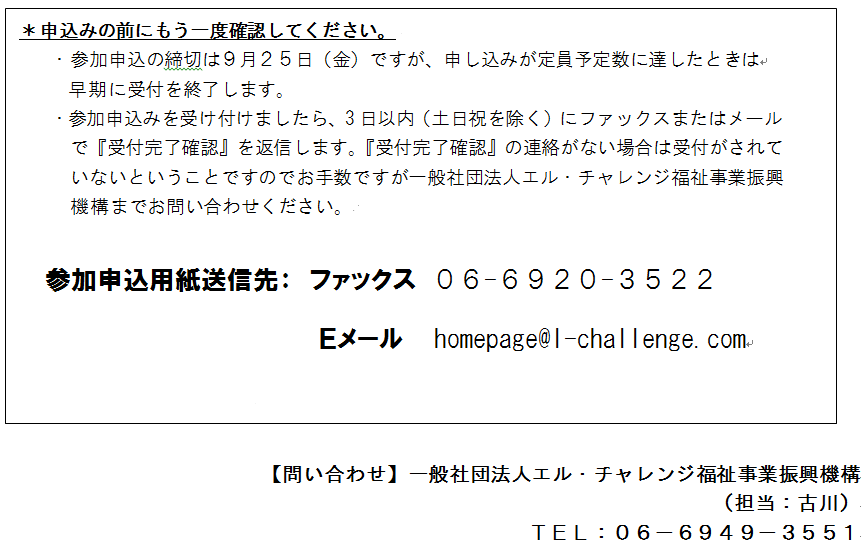 法人名・事業所名参加者名連絡先電話連絡先FAX連絡先Mail事務処理欄